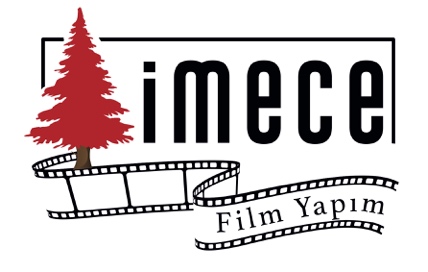 HAKİKAT Filminden Beklenen Fragman İnsanlığın yüzyıllardır değişmeyen kaderini hak ve adalet üzerinden yeniden ifade ederek beyazperdeye taşımaya hazırlanan “HAKİKAT” ten ilk fragman yayınlandı. Hocaların hocası Şeyh Bedreddin’in mücadeleyle dolu yaşamından kesitler sunan film,  fikirlerine istinaden çıkan ayaklanmalar sırasında yaşananlara odaklanıyor. Osmanlı İmparatorluğu’nun duraklama döneminde önemli bir yere sahip, şiirlere ve romanlara konu olan, günümüzden 600 yıl önce yaşamış düşünce insanı Şeyh Bedreddin’in mücadelesi bu kez beyazperdeden izleyicilerle buluşacak. İmece Yapım’ın yapımcılığını üstlendiği, CJ Entertainment Turkey aracılığıyla vizyon hazırlığı yapan filmden beklenen fragman yayınlandı. Anadolu’nun ilk eşitlikçi isyanını başlatan, üzerinden yüzyıllar geçmesine rağmen toplum hafızasında tazeliğini koruyan Şeyh Bedreddin’in idam edilerek öldürülmesine neden olan   olayların anlatıldığı “HAKİKAT” filmi güçlü dram öğeleri izleyicileri derinden sarsacak.Senaryosunu Ali Şahin ve Yönetmen Hakan Alak’ın birlikte yazdığı, “HAKİKAT”te, Suavi’yi Şeyh Bedreddin rolünde izleyeceğiz. Bülent Emrah Parlak’ın Börklüce Mustafa’yı, Saygın Soysal’ın Torlak Kemal’i canlandırdığı filmde ayrıca; Elif Nur Kerkük, Ali Barkın, Kerem Fırtına, Orhan Alkaya, Ezgi Esma Kürklü, Bülent Keser, Teoman Gelmez, Sinan Tuzcu, Sabriye Günüç, Serkan Genç, Rıza Akın, Rugeş Kırıcı gibi birbirinden değerli isimler rol alıyor.Instagram / @seyhbedreddinfilmTwitter / @seyhbedreddinfilmFacebook / @seyhbedreddinfilmDetaylı Bilgi ve Görsel İçin:Arzu MildanMedya İlişkileri DirektörüGSM: 0532.484.1269mildanarzu@gmail.com